Jernbanefritids Veteranklub på tur til Svendborg.Årets Veteranweekend blev som sædvanligt afviklet den 3. weekend i august. Turen gik igen i år, som det sikkert er bekendt for Jernbanefritids læsere gennem talrige artikler, til Hotel Christiansminde i Svendborg der ligger direkte ned til det smukke Svendborgsund her i weekenden d. 15 – 16 og 17. august.På sidste års generalforsamling under opholdet på Christiansminde var der 100 % opbakning for endnu engang, at tage en tur til Svendborg.Modsat sidste år hvor der var en hel del regnvejr, ja så skinnede solen fra en skyfri himmel hele weekenden med op til 31 grader i skyggen og stort set ingen vind. Hvad kan man så ønske sig mere.Sol – Strand smuk udsigt til Svendborgsund og et super hotel.Allerede nu kan jeg sige, at det blev en rigtig stor succes. Endelig her d. 15. august kunne vi, der havde tilmeldt sig årets Veteran weekend i Svendborg på hotel Christiansminde se dagen komme. Det dejligste vejr bød os velkommen til hotellet, hvor vi hurtigt fik anvist vores forskellige værelser. Desværre gik der lidt koks i det da Else, og Lisbeth skulle have deres værelse. De havde bestilt med havudsigt, men da Lisbeth havde problemer med at gå, vil receptionen hurtigt hjælpe med at udleverer deres nøgler. Desværre var det så et værelse uden havudsigt og op af mange trapper. Ikke så smart, men de indvilgede alligevel i at beholde værelset. Vi havde alle glædet os meget til turen, som igennem det sidste års tid har været beskrevet massivt i vores Magasin Jernbanefritid.Det var igen en kæmpe stor oplevelse, at komme til Christiansminde og modtage ikke mindre end 22 deltagere på årets højdepunkt Weekendturen med Jernbanefritids Veteranklub.Sidste år også i Svendborg var vi 28 deltagere. Lidt flere end i år med 22 som var RIGTIG flot, når vi så også tager Corona situationen i betragtning og, at vi på et sent tidspunkt overvejede at udskyde arrangementet til 2021. Weekenden startede med at alle os der havde tilmeldt sig mødte forventningsfulde op på hotel Christiansminde ved 14-tiden. Efter at alle var installeret på deres værelser, mødtes vi på terrassen nede under Panorama Restauranten, hvor der blev serveret kaffe og te med husets berømte æblekage til, inden generalforsamlingen der skulle afvikles kl. 16 gik i gang.Generalforsamlingen gik stille og roligt med mange gode input og kommentarer bl.a. omkring sidste års tur til Svendborg. En tur bestyrelsen efterfølgende fik megen ros for.Under generalforsamlingen efterlyste bestyrelsen input fra deltagerne omkring hvor næste års tur skal gå hen. Da der ikke umiddelbart var nogen forslag, foreslog bestyrelsen, at vi i tager en tur til Lolland i weekenden d. 21 – 22 og 23 august 2021. Det vil vi komme mere ind på i de kommende udgivelser. På generalforsamlingen havde bestyrelsen et forslag om en ændring i vedtægterne omkring hvem der kan optages som medlemmer i veteranklubben.Fremadrettet er det sådan, at følgende kan optages:Klubbens formål er at samle medlemmerne til fæles aktiviteter. Som medlem optages enhver, som er medlem af Jernbanefritid og dennes ægtefælde eller samlever der arbejder eller tidligere har arbejdet i en Jernbane relateret virksomhed.Efter generalforsamlingen var der lige tid til lid afslapning for sig selv, inden vi alle igen mødtes på terrassen nede ved plænen under Panorama Restauranten, hvor vi skulle nyde en rigtig god middag tilrettelagt efter kokkens forslag.Efter en rigtig hyggelig middag, hvor snakken gik lystigt gik alle over i de lokaler, hvor vi havde holdt generalforsamling. Her var der så arrangeret terningspil med et væld af præmier. Spillet gik lystigt for sig, især da man kunne ”stjæle” pakker fra hinanden.Aftenen sluttede i et rigtig hyggeligt lokale i kælderen med dybe stole, hvor dagens oplevelser livligt blev diskuteret.Alle var trætte, men alligevel gik tiden inde de sidste 3 (Tony – Anne – Dorthe og Christian) gik i seng.Søndag efter morgenmaden, der blev indtaget med udsigt til det skønne Svendborgsund fra Panorama restauranten med fuld sol og tæt på 26 grader, var det så tid til at samles i bilerne og køre et par kilometer frem til Forsorgsmuseet som var dagens første udflugtsmål.
Fattiggårdens/Forsorgsmuseet - Svendborg Museumhttps://www.svendborgmuseum.dkI 1872 blev Fattiggården i Svendborg bygget, og det var med stor stolthed, at byen Forsorgsmuseum i Svendborg også formidler den nationale forsorgshistorie 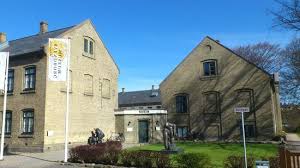 Det var virkelig et besøg som vi alle i meget lang tid vil huske på – En fantastisk levende guide der livligt fortalt historien med mange små historier. Ja det var næste som om vi selv var en del af historien. F.eks. historien omkring Alma, der faktisk boede der i ikke mindre en ca. 50 år.Hun flyttede som en af de sidste fra 1974, da Forsorgs hjemmet lukkede, på plejehjem, som en holden dame da hun igennem mange år modtog sin folkepension i kontanter. Dem gemte hun sirligt i fingrene i gummihandsker uden nogen opdagede det. Utroligt men sandt,Efter besøget på Fattiggården/Forsorgsmuseet bevægede vi os de ca. 7 km ud til Skårupøre Vingaard, hvor der var en rundvisning med smagning af 3 vine, hertil blev der serveret vingårdens hjemmebagte flutes af mel fra Økomølleriet Krage gården. Hertil en let osteanretning med oste fra Gundestrup mejeri.Inden vi kom så langt havde vi en meget levende fortæller, der fortalte omkring vingårdens oprindelse og omkring de ca. 2600 vinranker der stod flot i en meget varm og smuk vingård.Skårupøre Vingaard er en lille økologisk cittaslow virksomhed med fokus på kvalitet, det gode liv og på at skynde sig langsomt. Stedet er meget idyllisk.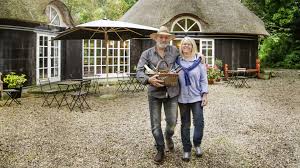 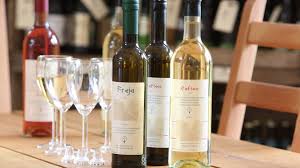 Efter den meget stor oplevelse i Vingården gik turen så stille og roligt tilbage til Hotel Christiansminde gennem små krogede veje ned mod Svendborgsund med Svendborgsund på sin venstre side, hvor vi kunne se masser af sejlbåde og badende gæste i sommervarmen, Et virkeligt flot syn.Efter hjemkomsten gik de fleste på deres værelser eller en tur ned til vandet. Andre satte sig i restauranten eller samlede sig på et værelse og nød en kold øl og et glas vin inde festmiddagen i Panorama Restauranten.Efter en fantastisk middag med rigtig god hygge og en lige så fantastisk tale fra Tony endte de fleste af os i kælderen i det hyggelige lokale, hvor vi var fredag aften, her nød vi et par glas vin eller et par kolde øl inden vi gik i seng ved midnat efter en begivenhedsrig dag.Mandag morgen efter en god nats søvn var der endnu engang et overdådigt morgenbord i restauranten og ikke mindst ude på terrassen, hvor indtrykkene fra en fantastisk weekend lige skulle sætte sig. Snakken gik lystigt, også selv om alle var lidt matte i knæene.Alle var enige om det havde været en rigtig god weekend med os fra Jernbanefritids Veteranklub. At der havde deltaget 22 personer er bare så fantastisk flot. Det glæder os i bestyrelsen, at der er så stor opbakning og interesse for et besøg i det skønne Sydfyn.Så efter morgenmaden mandag var det så tid til et farvel og på gensyn i 2021 på det smukke Lolland.Alle var mætte af oplevelserne og samtidig rigtig meget glade for, at de havde afsat en weekend sammen med os andre i Veteranklubben.At der er 100 % ønske om en tur til det smukke Lolland i 2021 er bare så super godt.Bestyrelsen vil i de kommende måneder arbejde ihærdigt med henblik på, at få lagt et super program for den 3. weekend lørdag – søndag og mandag d. 21 – 22 og 23. august 2021.De spæde tanker omkring næste års arrangement er allerede ved at spirer frem. Godt hjulpet af flere af årets deltagere, som virkelig kender Lolland og området dernede.Vi stræber på, at finde et godt hotel i Maribo området – alternativt kunne det vær omkring Nakskov.Der arbejdes bl.a. på en bustur med forskellige stop undervejs og med en indlagt frokost.Vi kunne f.eks. besøge følgende:Knuthenborg Safaripark med de berømte cirkus elefanter Ramboline, Lara, Djungla og Jenny. Elefanterne vores Statsminister grinte meget over ved åbningsdebatten i folketinget.Vin og velsmag i MariboVeterantog mellem Maribo og BrandholmVingården FrederiksdalEller noget helt andet, kun fantasien sætter grænser.Veteranklubben et IKKE KUN FOR PENSIONISTER. Nej det er for alle medlemmer af Jernbanefritid og andre og deres ægtefælder eller samlevere der enten har eller har arbejdet i en Jernbanerelateret virksomhed uanset alder. Ja og så koster det kun 50 kr. om året at være medlem.Giv blot en mail på hagensen8380@gmail.com så sikre jeg medlemskab.Med venlig hilsenChristian HagensenFormand for Jernbanefritid Veteranklub.